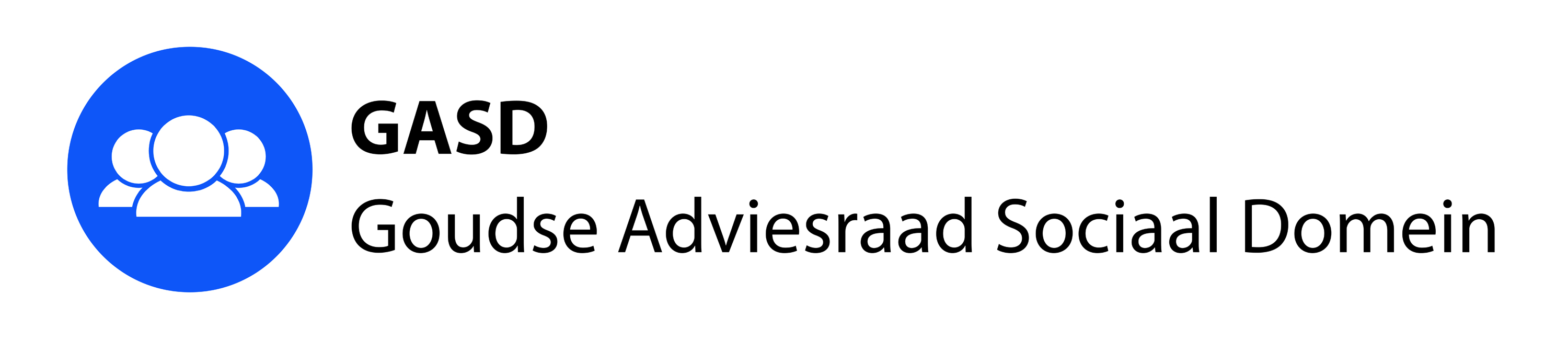 Verslag van de openbare vergadering van de GASD van 14 april 2016.Aanwezig zijn de voorzitter en alle leden van adviesraad. Verder zijn aanwezig: Guido Prinsenberg (GCR) en de contactambtenaar. De voorzitter opent de vergadering. Bespreking van de Integrale Verordening WMO en Jeugd.De (concept-) verordening wordt toegelicht door enkele beleidsambtenaren. De tekst van de concept-verordening zal z.s.m. worden toegestuurd aan de Gasd. Het doel van de nieuwe verordening is de integratie tussen twee van de drie terreinen van het sociaal domein: jeugd en WMO. Vanwege de complexiteit van de Participatiewet, is afgezien van integratie van de Verordening met deze wet. Door de inleiders wordt dit wel als logische volgende stap gezien.In de discussie komt de vraag naar voren in hoeverre deze integratie verder reikt dan uitsluitend formele of cosmetische integratie en of deze integratie daadwerkelijk positief uitwerkt voor gezinnen, volwassenen en jeugd. Het afstemmen van het PGB-beleid tussen Jeugd en WMO blijkt ingewikkeld. Daarnaast zijn nog een aantal vraagpunten geformuleerd waarop de inleiders graag de visie van de Gasd vernemen. (worden separaat toegezonden). Toegezegd wordt dat de GASD uiterlijk 28 april reageert. Sportnota.De concept Sportnota wordt toegelicht door een vertegenwoordiger van de gemeente. De gemeente heeft ervoor gekozen om in de nota een sterk verband te leggen tussen sport en het sociaal domein. Sport is in deze visie  niet louter doel op zich maar ook een middel om te komen tot, onder andere, participatie, gezondheidsbevordering en burgerschapszin.De nota is tot stand gekomen na raadpleging van een uitgebreid netwerk. De GASD krijgt daar, tbv haar eigen netwerk, inzicht in. De adviesaanvraag van het college van B en W zal niet lang op zich laten wachten.Regionale transformatieagenda/ regionale samenwerking.Mede op basis van een bestuurlijk overleg over de Transformatieagenda Sociaal Domein tussen wethouders in de regio Midden Holland is door de patienten/consumentenorganisatie Zorgbelang een bijeenkomst belegd voor al de lokale advies en clientenraden op 14 april. In de agenda wordt de suggestie gewekt dat samenwerking veel verder zou kunnen gaan dan afstemming, consultatie en overleg. De GASD stelt eensgezind vast dat integratie van lokale raden absoluut niet aan de orde kan zijn; samenwerking op thema’s wél.  Gerard Wolters en Guusje van der Schot bezoeken de vergadering en brengen verslag uit. De GASD-delegatie neemt als uitgangspunt het door ons uitgebrachte advies over de Transformatie-agenda.Regionale kadernota maatschappelijke zorg. Djoeki van Woerden en Guusje van der Schot hebben het voortouw bij het opstellen van het advies en vertellen de stand van zaken. De kadernota beslaat al de levensdomeinen en heeft voor de groepen die maatschappelijke zorg behoeven een behoorlijke impact. Zij zullen de leden van de raad een plan van aanpak sturen met een tijdpad, en een voorstel voor de wijze waarop zij ons Netwerk willen raadplegen.Financiën.Onder dankzegging wordt het financieel verslag eerste kwartaal van de penningmeester ter kennisname aangenomen.Verslag van 10 maart 2106.Behoudens de wijziging onder punt 11: “ er wordt nog een vervolggesprek gearrangeerd” (betrefende de effecten van het VN ratificatieverdrag), wordt het verslag vastgesteld.Extra vergadering Gasd. (kamer 5.42 Huis van de stad)Op dinsdag 19 april 2016 van 10.00 tot 12.00 uur zal de GASD bijeenkomen voor een besloten overleg. Allen worden uitgenodigd zaken te agenderen. Op de agenda staan retro – en introspectieve zaken. Wat verder ter tafel komt.Een aantal onbesproken zaken zullen worden geagendeerd voor de volgende bijeenkomst. (26 mei 2016).Een snelle verspreiding van het verslag wordt op prijs gesteld.Herman Klein gaat, namens de GASD, op 26 mei naar de GCR.Het is raadzaam elkaar te informeren over wie, wanneer en waarom naar welke organisatie in ons Netwerk gaat. Zo mogelijk vooraf en achteraf.Herman Klein, secretaris